Tom DooleyNorth Carolina folk song 1860s (recorded by The Kingston Trio 1958)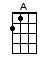 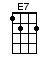 INTRO:  / 1 2 3 4 / [A] / [A] /CHORUS:[A] Hang down your head Tom Dooley[A] Hang down your head and [E7] cry[E7] Hang down your head Tom Dooley[E7] Poor boy, you’re bound to [A] dieVERSE:I [A] met her on the mountain[A] There I took her [E7] life[E7] Met her on the mountain[E7] Stabbed her with my [A] knifeCHORUS:[A] Hang down your head Tom Dooley[A] Hang down your head and [E7] cry[E7] Hang down your head Tom Dooley[E7] Poor boy, you’re bound to [A] dieVERSE:[A] This time tomorrow[A] Reckon' where I'll [E7] be[E7] Hadn't have been for GraysonI'd have [E7] been in Tennes-[A]seeCHORUS:[A] Hang down your head Tom Dooley[A] Hang down your head and [E7] cry[E7] Hang down your head Tom Dooley[E7] Poor boy, you’re bound to [A] die[A] Hang down your head Tom Dooley[A] Hang down your head and [E7] cry[E7] Hang down your head Tom Dooley[E7] Poor boy, you’re bound to [A] dieVERSE:[A] This time tomorrow[A] Reckon' where I'll [E7] be[E7] Down in some lonesome valley[E7] Hangin' from a white oak [A] treeCHORUS:  < QUIETLY >[A] Hang down your head Tom Dooley[A] Hang down your head and [E7] cry[E7] Hang down your head Tom Dooley[E7] Poor boy, you’re bound to [A] die< LOUDLY >[A] Hang down your head Tom Dooley[A] Hang down your head and [E7] cry[E7] Hang down your head Tom Dooley[E7] Poor boy, you’re bound to [A] die[E7] Poor boy, you’re bound to [A] die[E7] Poor boy, you’re bound to [A] diewww.bytownukulele.ca